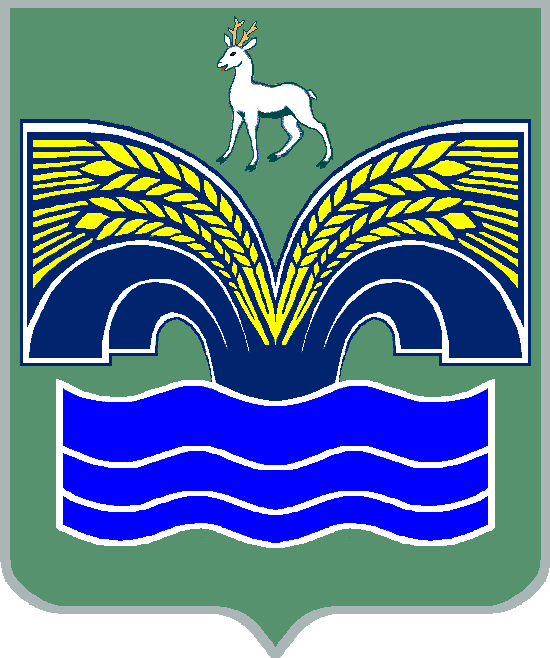 АДМИНИСТРАЦИЯСЕЛЬСКОГО ПОСЕЛЕНИЯ КРАСНЫЙ ЯРМУНИЦИПАЛЬНОГО РАЙОНА КРАСНОЯРСКИЙСАМАРСКОЙ ОБЛАСТИПОСТАНОВЛЕНИЕот 28 июня 2016  года      № 169О внесении изменений в постановление Администрации сельского поселения Красный Яр муниципального района Красноярский Самарской области от 10.03.2015 № 76 «О подготовке документации по планировке территории сельского поселения Красный Яр муниципального района Красноярский Самарской области площадью 3399000,00 кв. м, расположенный по адресу: Самарская область, Красноярский район, в границах АО «Белозерское» с кадастровым номером 63:26:0000000:0554»Рассмотрев совместное заявление ООО «Агроинвест», руководствуясь частью 1 статьи 46 Градостроительного кодекса Российской Федерации, статьей 21 Правил землепользования и застройки сельского поселения Красный Яр муниципального района Красноярский Самарской области, утвержденных решением Собрания представителей сельского поселения Красный Яр муниципального района Красноярский Самарской области от 22.07.2013 № 45, постановляю:1.  Внести в постановление Администрации сельского поселения Красный Яр муниципального района Красноярский Самарской области от 10.03.2015 № 76 «О подготовке документации по планировке территории сельского поселения Красный Яр муниципального района Красноярский Самарской области площадью 3399000,00 кв. м, расположенный по адресу: Самарская область, Красноярский район, в границах АО «Белозерское» с кадастровым номером 63:26:0000000:0554» следующие изменения:в пункте 1 слова «с проектом межевания в его составе» исключить;в пункте 3 слова «в срок до «30» июня 2015 года» заменить словами «в срок до 11 июля 2016 года».2.  Опубликовать настоящее Постановление в газете «Красноярский вестник» в течение 3 (трех) дней со дня его издания.3.  Настоящее Постановление вступает в силу со дня его официального опубликования.Глава сельского поселенияКрасный Яр муниципальногорайона Красноярский Самарской области							А.Г. БушовВедерников А.В. 8(84657)2-20-81